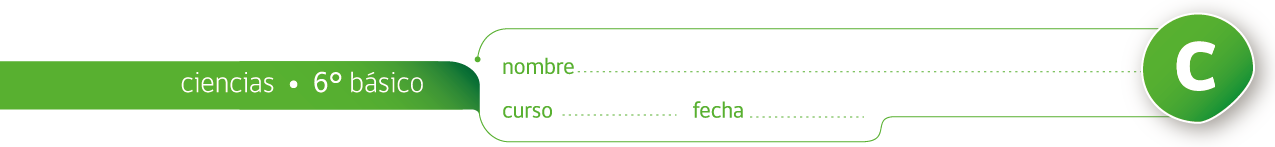 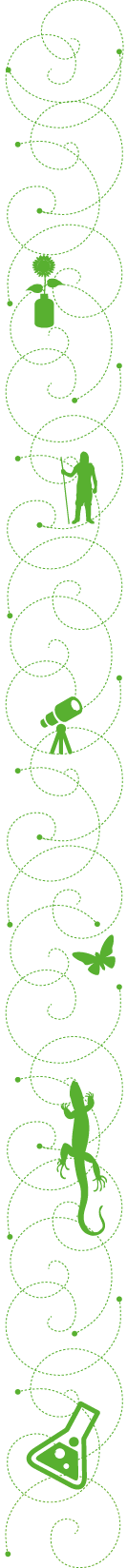 ACTIVIDAD: EL PUMA, UN GRAN CARNÍVOROHabilidadesComunicar información a partir de investigaciones no experimentales.Propósito.  Conocer sobre las características del puma como carnívoro y su rol en el ecosistema.Procedimiento y registroIngresar al sitio www.educarchile.cl/  y seguir los siguientes pasos Hagan clic en la pestaña que dice “Estudiantes”En el recuadro “buscar” escriban “puma”Se desplegarán muchos recursos, revisen “(sitio) el Puma”;  “El puma”, y “(art) el puma.Registren los datos de las lecturas en la tablaUna vez que tengan esta información preparen una presentación sobre las características del puma chileno en power point para exponerla al curso. Se sugiere que usen hartas imágenes, incluso pueden incorporar en la presentación, si tienen conexión a internet, hipervínculos para descargar videos u otros materiales relacionados, PreguntasObserven la siguiente trama trófica de seres vivos de Chile y respondan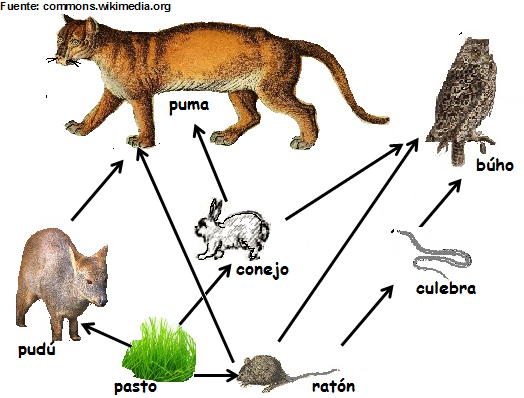 Nombra los productores y los consumidores primarios de esta red trófica.¿Qué pasaría con el número de pudúes y  conejos si todos los pumas desaparecieran?¿Qué sucedería si un incendio acabara con toda la vegetación de esta trama trófica?¿Qué pasaría con el número de conejos si disminuye fuertemente el número de ratones?Elaborado Ministerio de EducaciónCaracterísticas generalesObservaciónNombre científicoLongevidad (cuántos años viven)Características físicasReproducción: tiempo de gestaciónTipo de alimentaciónCaracterísticas como depredadorDescripción de su hábitatLugares que habitaComportamiento (social o solitario)Situación actual